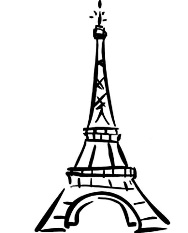 Assessment 1 No formal assessment in OctoberSkill areasReading/Listening/WritingTopicSelf, family and friendsAssessment 2Year 9 ExamsCompleted in class by 22nd March 2019Skill areasReading/Listening/WritingTopicsSelf, family and friendsItems to reviseMy family and I.  My family and friends. Marriage.Using tener and ser in the present tenseLearning agreement and position of adjectivesReflexive verbs (present tense)Using possessive adjectivesUsing the immediate future tenseMaking comparisons using más que and menos queQuestion wordsUsing the perfect tense of regular verbsUsing por and paraStatements of possibility, eg. permitir / es posible + infinitiveUsing estar and the present continuous tenseFormulating questionsType of questionsIdentifying words in Spanish and answering in questions in English.Choose correct phrases from a list.Describing a photo.Translating from English into Spanish and Spanish to English.Writing a paragraph in Spanish (40 words)  Check spellings, accents and use correct verb formsRevision referencesYour classbook and vocabulary bookletOnline learning tools:www.kerboodle.com – AQA GCSE Spanish 9-1www.linguascope.com Username: Cothammfl Password: learningwww.languagesonline.org.uk